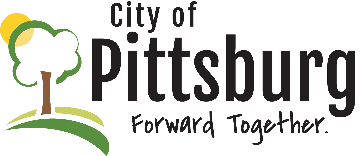 JOB DESCRIPTIONFIREFIGHTER IFIREFIGHTER I continued